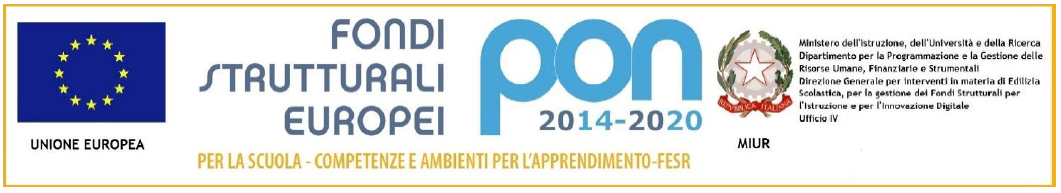 Circolare n. 	18							Limbiate, 16/02/2021A TUTTI I GENITORII INFANZIA/PRIMARIA/SECONDARIAICS F.lli CerviAtti									pc.	DSGAOggetto: Sospensione attività didattiche per  carnevale. Gentili Genitori, si comunica che venerdì 19 febbraio 2021 le attività didattiche saranno sospese per il carnevale. Le lezioni riprenderanno regolarmente lunedì 22 febbraio 2021. Il personale ATA sarà regolarmente in servizio dalle ore 7:30 alle ore 14:30.Si ricorda che, per la scuola secondaria di primo grado, i colloqui con i Docenti sono ripresi lunedì 15 febbraio e termineranno venerdì  21 maggio 2021. Cordialmente     			     						 Il Dirigente Scolastico                                                                                                                      Dott. Prof. Alberto Maria Sedini  Il documento è firmato digitalmente ai sensi del   D. Lgs 82/2005 s.m.i. e norme collegate e sostituisce il documento  Cartaceo e la firma autografa.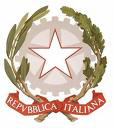 ISTITUTO COMPRENSIVO “F.LLI CERVI”Sede legale e direzione Via Monte Generoso20812 LIMBIATE (MB) - Tel. 0299097421- 029960677 C.F.    COD.MIN. MBIC8GA00D  cod. univoco  UF5AEKMBIC8GA00A@istruzione.it    -   MBIC8GA00A@pec.istruzione.it  - sito: www.iccervilimbiate.gov.it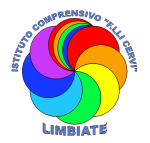 